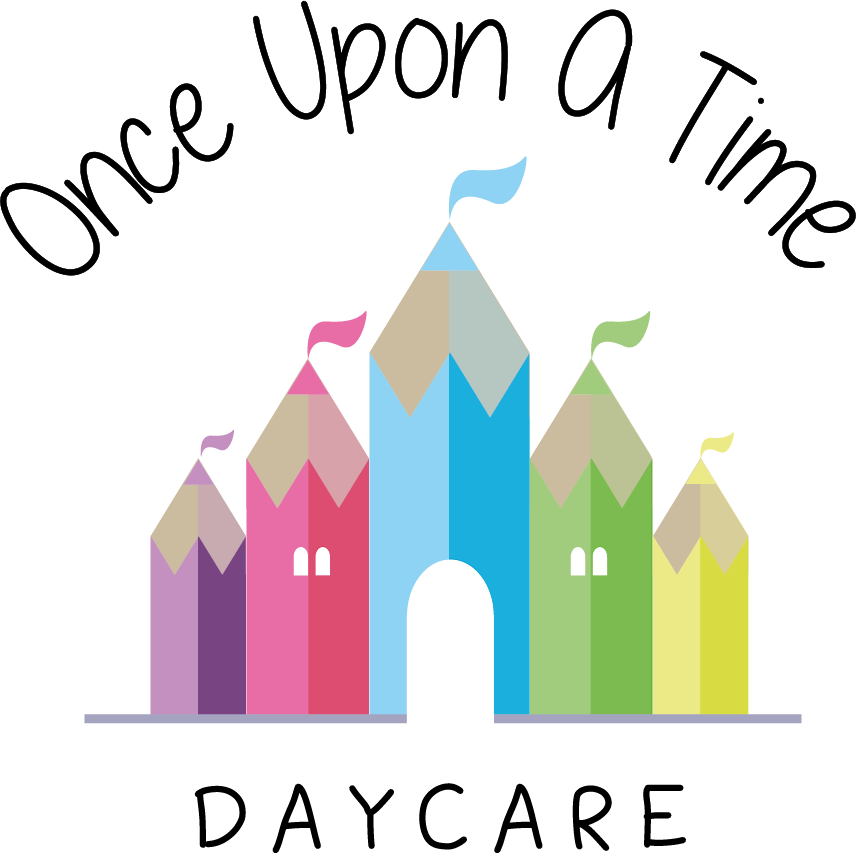 Nursery Operational Plan59. Nursery Operational PlanAt Once Upon A Time Daycare we provide quality affordable childcare for the local community. Quality childcare brings benefits for the whole community, enabling parents to return to work and combine employment with family life and enabling employers to retain and recruit employees from the local community. We want parents to feel confident about the quality of care that is provided for their child in order for them to have no concerns for their child’s health, welfare and early learning. To continuously develop our practice, we regularly complete a self-evaluation cycle where we publish our opinions about the quality of our childcare and an action plan to implement emerging good practice from the sector. We welcome parent’s opinions and contributions to the self evaluation process and actively seek feedback through questionnaires, parents’ evenings and informal discussion which is recorded.In order for Once Upon A Time Daycare to run effectively and efficiently serve local community needs, it is important that we have an operational plan that is implemented, reviewed and revised on a regular basis. This plan is a blueprint for managing the nursery. It describes how the nursery is run and what type of service is provided. It describes the nursery service, the structure of the nursery, who is responsible and guidance on practices and procedures. The plan is used by the nursery manager, staff, parents and outside agencies as a reference tool for general day-to-day practice and a tool against which to assess the quality of the service provided. We will review this policy on a regular basis, using reflective practice, and make and implement any necessary changes following a review. Suggested contents to be kept in your operational plan:Main indexThe Early Years Foundation StageAssessment and Progress ChecksCare ObjectivesKey PersonEqual Opportunities and InclusionSafeguarding and Child Protection Emergency ContactsDesignated Person(s)Leadership and ManagementSuitable PeopleOrganisation StructureSenior Management ContactsNursery Organisation Structure ChartStaff DeploymentTraining Analysis/ChartChecklist for New StartersHealth and MedicinesNames of the Staff who are Paediatric First Aid TrainedContingency PlansAccident and Medication ProceduresManaging BehaviourPolicy and ProcedureSafety and Suitability of Premises, Environment and EquipmentEmergency Evacuation Procedures Emergency Locations Policy and Procedure DocumentationHealth and Safety DocumentationDaily Operations StatementRisk AssessmentsOutingsInformation and RecordsRegistration Details for ChildOccupancy and Daily RecordsParent PackComplaints and ComplimentsBusiness planningMission and Vision StatementInspection ReportImportant InformationNursery PlansNursery Leaflet.This policy was adopted onSigned on behalf of the nurseryDate for review1/6/18Rebecca Street (Manager)1/6/19Date Reviewed 1/5//19Rebecca Street (Manger)1/5/20Date Reviewed 1/3/20Rebecca Street (Manager)1/3/21Date Reviewed 1/3/21Rebecca Street (Manager)1/3/22